St. Mark’s Worship Sunday August 1, 2021Welcome to our Online WorshipGrand Re-Opening!Welcome back to worship inside your church!  Stationed at the tables at the entrance our greeters have hand sanitizer and masks if you need them, bulletins and self-contained communion cups (please wait for the Pastor to direct you to open them) and they have a plate and envelopes where you can drop off your offering. We also are collecting your name and contact information. Please follow the direction of the ushers who will seat family groups six feet apart and refrain from hugs and handshakes. The restrooms will be open, but we request that one family group at a time uses the facilities. We will be serving coffee after the service. We also have a mask free zone, for fully vaccinated folks, in front of the organ on the right side of the church. We're staying masked to protect children and anyone who feels vulnerable on the other side of the church, vaccinated or not. All are welcome, unless you aren't feeling well, then please recover at home and watch the worship service on Facebook live at 9 AM.If you are worshipping at home, you may want to prepare some bread, wine, or juice to receive Holy Communion. You may commune yourself or those around you with these words: “The body of Christ given for you; the blood of Christ shed for you.”PreludeWelcome Opening Song – When Peace like a River			All Verses		ELW #7851When peace like a river attendeth my way,When sorrows like sea billows roll,whatever my lot, thou hast taught me to say,it is well, it is well with my soul.RefrainIt is well (it is well)with my soul, (with my soul,)it is well, it is well with my soul.2Though Satan should buffet, though trials should come,let this blest assurance control,that Christ has regarded my helpless estate,and has shed his own blood for my soul.Refrain3He lives--oh, the bliss of this glorious thought;my sin, not in part, but the whole,is nailed to his cross and I bear it no more.Praise the Lord, praise the Lord, O my soul!  Refrain4Lord, hasten the day when our faith shall be sight,the clouds be rolled back as a scroll,the trumpet shall sound and the Lord shall descend;even so it is well with my soul.  RefrainConfession and ForgivenessBlessed be the holy Trinity, ☩ one God,the God of manna,the God of miracles,the God of mercy.Amen.Drawn to Christ and seeking God’s abundance,let us confess our sin.Silence is kept for reflection.God, our provider,help us.It is hard to believe there is enough to share.We question your ways when they differ from the waysof the world in which we live.We turn to our own understandingrather than trusting in you.We take offense at your teachings and your ways.Turn us again to you.Where else can we turn?Share with us the words of eternal lifeand feed us for life in the world.Amen.Beloved people of God:in Jesus, the manna from heaven,you are fed and nourished.By Jesus, the worker of miracles,there is always more than enough.Through Jesus, ☩ the bread of life,you are shown God’s mercy:you are forgiven and loved into abundant life.Amen.MissionCelebrating God’s love and forgiveness, we serve others Prayer of the Day O God, eternal goodness, immeasurable love, you place your gifts before us; we eat and are satisfied. Fill us and this world in all its need with the life that comes only from you, through Jesus Christ, our Savior and Lord. Amen.Children’s messageLesson 1: Exodus 16:2-4, 9-152The whole congregation of the Israelites complained against Moses and Aaron in the wilderness. 3The Israelites said to them, “If only we had died by the hand of the Lord in the land of Egypt, when we sat by the fleshpots and ate our fill of bread; for you have brought us out into this wilderness to kill this whole assembly with hunger.”
  4Then the Lord said to Moses, “I am going to rain bread from heaven for you, and each day the people shall go out and gather enough for that day. In that way I will test them, whether they will follow my instruction or not.”
  9Then Moses said to Aaron, “Say to the whole congregation of the Israelites, ‘Draw near to the Lord, for he has heard your complaining.’ ” 10And as Aaron spoke to the whole congregation of the Israelites, they looked toward the wilderness, and the glory of the Lord appeared in the cloud. 11The Lord spoke to Moses and said, 12“I have heard the complaining of the Israelites; say to them, ‘At twilight you shall eat meat, and in the morning you shall have your fill of bread; then you shall know that I am the Lord your God.’ ”
  13In the evening quails came up and covered the camp; and in the morning there was a layer of dew around the camp. 14When the layer of dew lifted, there on the surface of the wilderness was a fine flaky substance, as fine as frost on the ground. 15When the Israelites saw it, they said to one another, “What is it?” For they did not know what it was. Moses said to them, “It is the bread that the Lord has given you to eat.”Lesson 2: Ephesians 4:1-161I therefore, the prisoner in the Lord, beg you to lead a life worthy of the calling to which you have been called, 2with all humility and gentleness, with patience, bearing with one another in love, 3making every effort to maintain the unity of the Spirit in the bond of peace. 4There is one body and one Spirit, just as you were called to the one hope of your calling, 5one Lord, one faith, one baptism, 6one God and Father of all, who is above all and through all and in all.
  7But each of us was given grace according to the measure of Christ’s gift. 8Therefore it is said,
 “When he ascended on high he made captivity itself a captive;
  he gave gifts to his people.”
9(When it says, “He ascended,” what does it mean but that he had also descended into the lower parts of the earth? 10He who descended is the same one who ascended far above all the heavens, so that he might fill all things.) 11The gifts he gave were that some would be apostles, some prophets, some evangelists, some pastors and teachers, 12to equip the saints for the work of ministry, for building up the body of Christ, 13until all of us come to the unity of the faith and of the knowledge of the Son of God, to maturity, to the measure of the full stature of Christ. 14We must no longer be children, tossed to and fro and blown about by every wind of doctrine, by people’s trickery, by their craftiness in deceitful scheming. 15But speaking the truth in love, we must grow up in every way into him who is the head, into Christ, 16from whom the whole body, joined and knit together by every ligament with which it is equipped, as each part is working properly, promotes the body’s growth in building itself up in love.Word of God, Word of LifeThanks be to God.Gospel AcclamationAlleluia. Lord to whom shall we go? You have the words of eternal life.Alleluia.The Holy Gospel according to John.Glory to you, O Lord.Gospel: John 6:24-3524When the crowd saw that neither Jesus nor his disciples were [beside the sea,] they themselves got into the boats and went to Capernaum looking for Jesus.
  25When they found him on the other side of the sea, they said to him, “Rabbi, when did you come here?” 26Jesus answered them, “Very truly, I tell you, you are looking for me, not because you saw signs, but because you ate your fill of the loaves. 27Do not work for the food that perishes, but for the food that endures for eternal life, which the Son of Man will give you. For it is on him that God the Father has set his seal.” 28Then they said to him, “What must we do to perform the works of God?” 29Jesus answered them, “This is the work of God, that you believe in him whom he has sent.” 30So they said to him, “What sign are you going to give us then, so that we may see it and believe you? What work are you performing? 31Our ancestors ate the manna in the wilderness; as it is written, ‘He gave them bread from heaven to eat.’ ” 32Then Jesus said to them, “Very truly, I tell you, it was not Moses who gave you the bread from heaven, but it is my Father who gives you the true bread from heaven. 33For the bread of God is that which comes down from heaven and gives life to the world.” 34They said to him, “Sir, give us this bread always.”
  35Jesus said to them, “I am the bread of life. Whoever comes to me will never be hungry, and whoever believes in me will never be thirsty.”The Gospel of our Lord.Praise to you, O ChristSermon	Pastor Karla HalvorsonHymn of the Day – How Firm a Foundation	    	All Verses			ELW #7961How firm a foundation, O saints of the Lord,Is laid for your faith in Christ Jesus,the Word!What more can he say than to you he has saidWho unto the Savior for refuge have fled?2"Fear not, I am with you, oh, be not dismayed,For I am your God and will still give you aid;I'll strengthen you, help you, and cause you to stand,Upheld by my righteous,omnipotent hand."3"When through fiery trials your pathway shall lie,My grace, all-sufficient, shall be your supply.The flames shall not hurt you;I only designYour dross to consume and your gold to refine."4"Throughout all their lifetime my people shall proveMy sov'reign, eternal, unchangeable love;And then, when gray hairs shall their temples adorn,Like lambs they shall still in my bosom be borne."Prayers of IntercessionLeader:  Hear us, O God.Congregation: Your Mercy is great.Blessing of prayer quiltsSong God Is so good,God is so good,God is so good,He’s so good to me!The PeaceThe peace of Christ be with you always.And also, with you.(you may share the peace of Christ with anyone who is with you, share the peace in the comments, text an offering of peace to someone, or simply send a prayer of blessing and peace to someone.)  Offering Thanksgiving MomentOffering informationSt. Mark’s Church, 580 Hilltop Dr. Chula Vista, CA 91910Venmo: @stmarks-churchchulavistaOffering Song Thank you for giving to the LordI am a life that was changedThank you for giving to the LordI am so glad you gaveOffering PrayerJesus, Bread of life, you have set this table with your very self, and called us to the feast of plenty. Gather what has been sown among us, and strengthen us in this meal. Make us to be what we receive here, your body for the life of the world.  Amen.The Great Thanksgiving   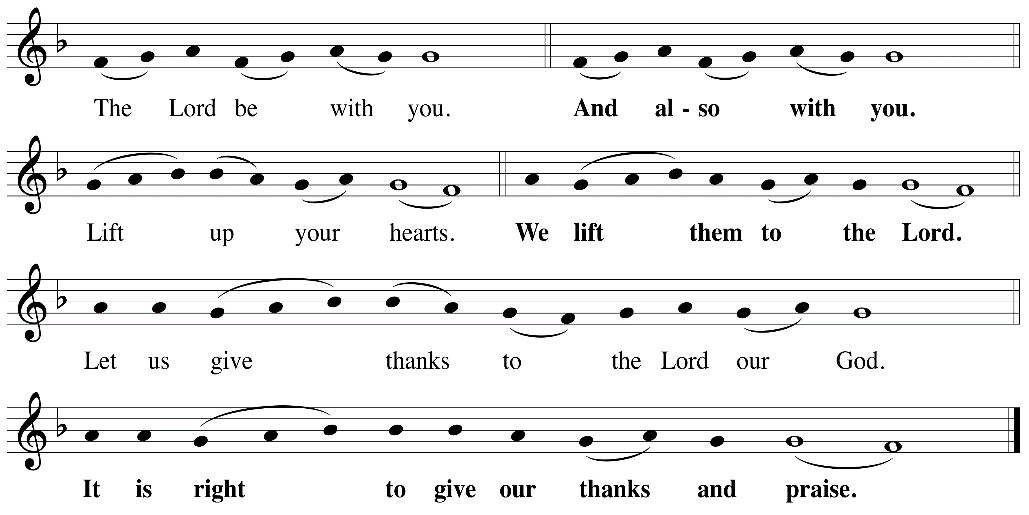 P: It is indeed right, our duty and our joy, that we should, at all times and in all places give thanks and praise ... we praise your name and join their unending hymn:Holy Holy 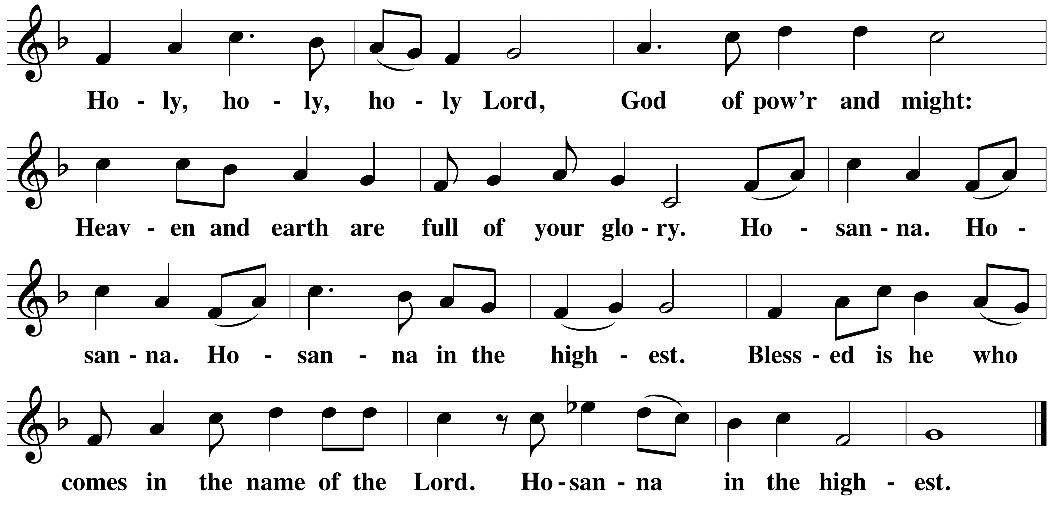 Eucharistic PrayerThe Lord’s PrayerOur Father in heaven, hallowed be your name, your kingdom come, your will be done, on earth as in heaven. Give us today our daily bread.  Forgive us our sins as we forgive those who sin against us. Save us from the time of trial and deliver us from evil. For the kingdom, the power, and the glory are yours, now and forever. Amen.	Invitation to the TableYou may now take the individual cups provided for communion. Please receive communion with these words: “The body of Christ given for you; the blood of Christ shed for you.”Communion Hymn – Lamb of God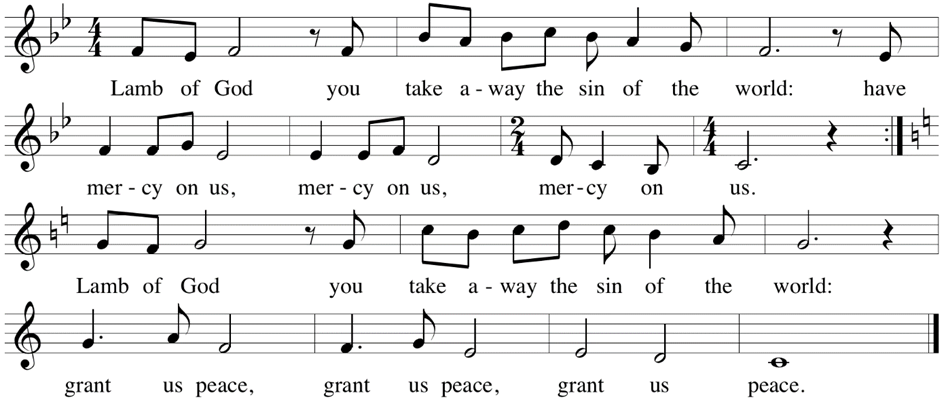 Table Blessing May the grace of our Lord Jesus Christ and the gifts of his body and blood strengthen, keep and unite us, now and forever. Amen.Post-Communion PrayerJesus, Bread of life, we have received from your table more than we could ever ask. As you have nourished us in this meal, now strengthen us to love the world with your own life.In your name we pray. Amen.Community Time BlessingThe blessing of God, Who provides for us, feeds us, and journeys with us, ☩ be upon you now and forever. Amen.Sending Song – I Love to Tell the Story		All Verses			ELW #6611I love to tell the storyOf unseen things above,Of Jesus and his glory,Of Jesus and his love.I love to tell the story,Because I know it's true;It satisfies my longingsAs nothing else would do.RefrainI love to tell the story;'Twill be my theme in gloryTo tell the old, old storyOf Jesus and his love.2I love to tell the story:How pleasant to repeatWhat seems, each time I tell it,More wonderfully sweet!I love to tell the story,For some have never heardThe message of salvationFrom God's own holy word.  Refrain3I love to tell the story,For those who know it bestSeem hungering and thirstingTo hear it like the rest.And when, in scenes of glory,I sing the new, new song,I'll sing the old, old storyThat I have loved so long.  RefrainSendingGo in peace. You are the body of Christ.Thanks be to God.Share the Peace of the Lord in the comments below!